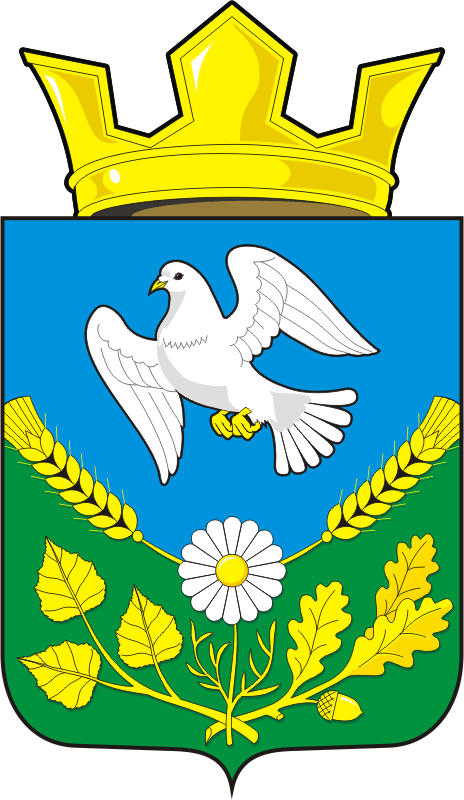 АДМИНИСТРАЦИЯ НАДЕЖДИНСКОГО СЕЛЬСОВЕТА САРАКТАШСКОГО РАЙОНА ОРЕНБУРГСКОЙ ОБЛАСТИП О С Т А Н О В Л Е Н И Еот  07.02.2020                               с. Надеждинка                                      № 8-пО внесении изменений в Постановление администрации Надеждинского сельсовета от 25.03.2016 г. № 18-п «Об утверждении Положения о комиссии по соблюдению требований к служебному поведению муниципальных служащих и урегулированию конфликта интересов в муниципальном образовании Надеждинский сельсовет Саракташского района Оренбургской области»В соответствии с Федеральным  законом от 25 декабря 2008г. N 273-ФЗ "О противодействии коррупции", Указом Президента Российской Федерации от 22 декабря 2015 года № 650 «О порядке сообщения лицами, замещающими отдельные государственные должности Российской Федерации, должности Федеральной государственной службы, и иными лицами о возникновении личной заинтересованности при исполнении должностных обязанностей, которая приводит или может привести к конфликту интересов, и о внесении изменений в некоторые акты Президента Российской Федерации».1.Внести в пункт 1.2 изменения в состав комиссии по соблюдению требований к служебному поведению муниципальных служащих и урегулированию конфликта интересов в муниципальном образовании Надеждинский сельсовет Саракташского района Оренбургской области   приложению  № 2 изложить в новой редакции. (Согласно приложению 2).       2. Настоящее  постановление вступает в силу после его официального опубликования путем размещения на официальном сайте муниципального образования Надеждинский сельсовет в сети «интернет»  http://www.//.         4. Контроль  за  исполнением настоящего   постановления оставляю за собой.Глава  администрации МО Надеждинский сельсовет:                                               О.А.ТимкоРазослано:  прокуратуре района, в дело.                                                                                     Приложение № 2    к постановлению администрации                                                               Надеждинского сельсовета                                                          от 07.02.2020 г.№ 8-пСОСТАВкомиссии по соблюдению требований к служебному поведению муниципальных служащих и урегулированию конфликта интересов в муниципальном образовании Надеждинский сельсовет Саракташского района Оренбургской областиТимко Оксана Анатольевна – председатель комиссии, глава сельсовета;Хакимова Светлана Яковлевна – заместитель председателя, депутат сельсовета;Яковлева Юлия Леонтьевна   -  секретарь,  специалист сельсовета.  Члены комиссии:Косякова  Людмила Николаевна  специалист – бухгалтер сельсовета;Дугушина Алла Филипповна – депутат сельсовета, учитель МОБУ Надеждинская СОШ.